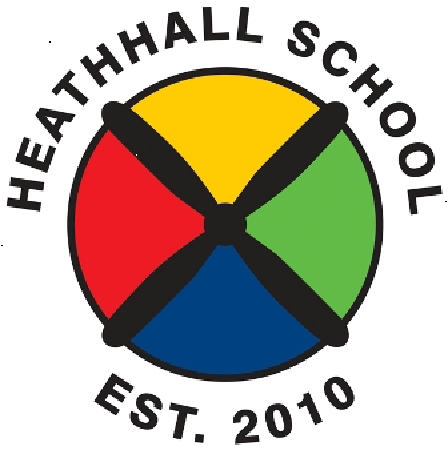 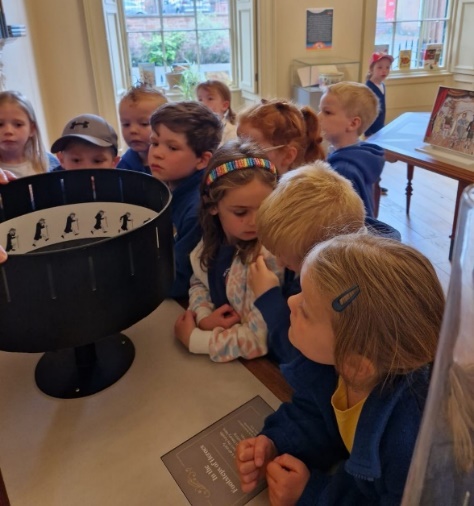 Heathhall School 
Supporting Our Pupils
2022 -2023
At Heathhall we welcome and encourage the involvement of all partners in promoting effective learning for children to enable them to develop skills for Learning, Life and Work across all aspects of the curriculum.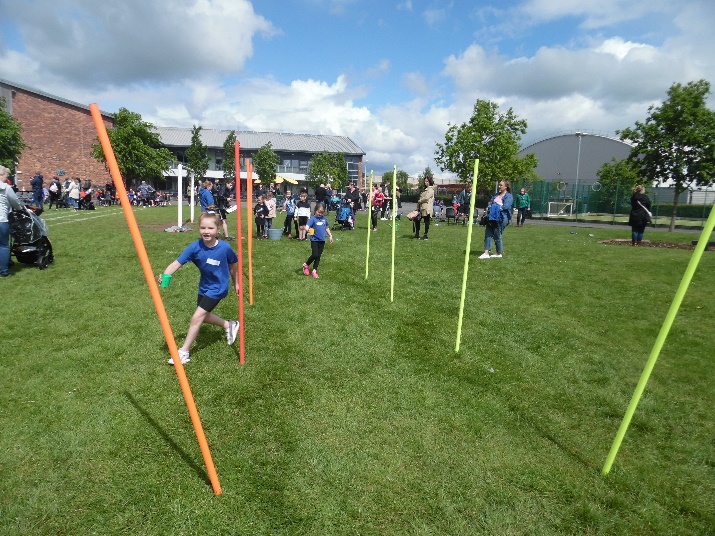 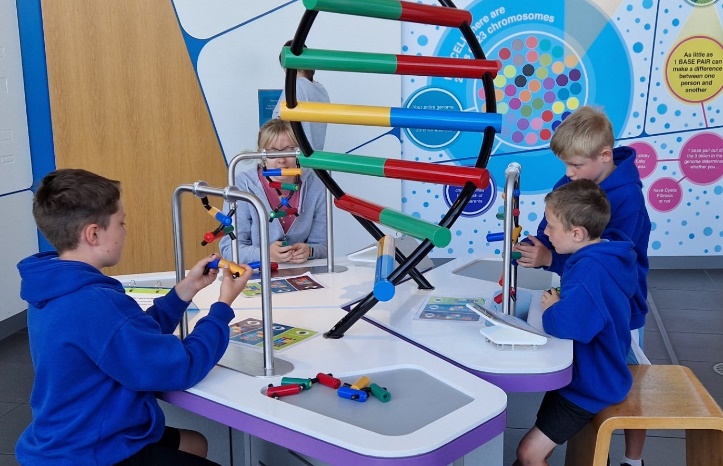 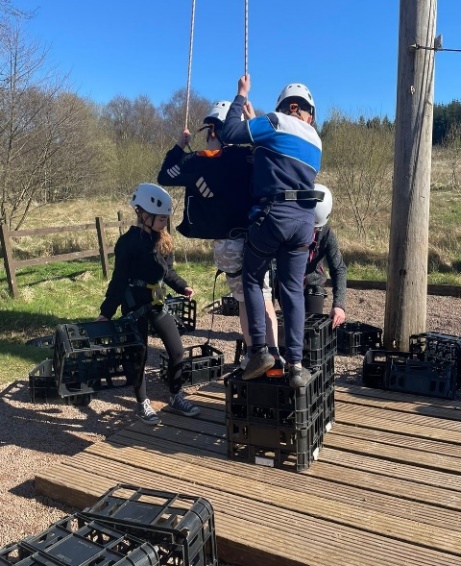 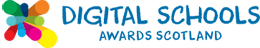 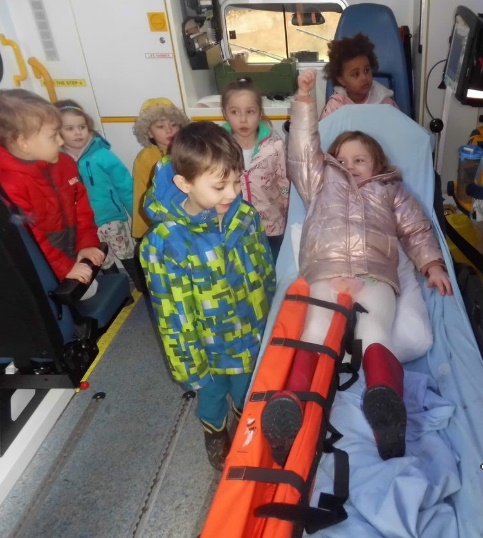 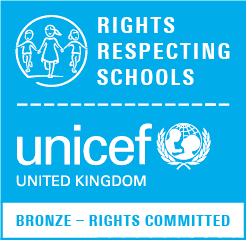 HEATHHALL SCHOOL – SUPPORTING OUR PUPILSHEATHHALL SCHOOL – SUPPORTING OUR PUPILSHEATHHALL SCHOOL – SUPPORTING OUR PUPILSHEATHHALL SCHOOL – SUPPORTING OUR PUPILSSESSION2022-2023PUPILS INVOLVEDOTHER PARTNERS INVOLVEDDETAILS OF ACTIVITY / EVENTOver the school year pupils at Heathhall have a number of opportunities where Curriculum for Excellence is delivered through partnership working. All staff at Heathhall work with partners to deliver learning and other experiences. This will vary from year to year but this list provides an idea of the variety of partners we have worked with during 2022-2023.Over the school year pupils at Heathhall have a number of opportunities where Curriculum for Excellence is delivered through partnership working. All staff at Heathhall work with partners to deliver learning and other experiences. This will vary from year to year but this list provides an idea of the variety of partners we have worked with during 2022-2023.Over the school year pupils at Heathhall have a number of opportunities where Curriculum for Excellence is delivered through partnership working. All staff at Heathhall work with partners to deliver learning and other experiences. This will vary from year to year but this list provides an idea of the variety of partners we have worked with during 2022-2023.Over the school year pupils at Heathhall have a number of opportunities where Curriculum for Excellence is delivered through partnership working. All staff at Heathhall work with partners to deliver learning and other experiences. This will vary from year to year but this list provides an idea of the variety of partners we have worked with during 2022-2023.Activities which take place on a regular basis throughout a term or over the year.Activities which take place on a regular basis throughout a term or over the year.Activities which take place on a regular basis throughout a term or over the year.Activities which take place on a regular basis throughout a term or over the year.Individuals in P5, P5/6, P6Mr D Bass (D&G Instrumental Music Service)Guitar tuition for individual pupils in P5 and P5/6Individuals in P5/6, P6 & P7Mr Irving (D&G Instrumental Music Service)Drumming tuition for individual pupils in P6 & P7Individuals in P5/6Mr Renwick (D&G Instrumental Music Service)Clarinet and Violin tuition for individual pupils in P5/6Various classesActive SchoolsLunchtime football club which pupils can opt into: Term 1 optional for P4 and P5 pupils. Term 2 – Optional for P3 pupilsIndividuals from various classesMrs BrownDigital Leaders after school club.Mr Allison – Active SchoolsAfter school group (Thursday) – Badminton P 6 & P7Ann RobinsonAfter school group (Tuesday) - BadmintonP5-P7Mr Ross/Mr SharpAfter school football clubP6 to P7Miss RenwickAfter school NetballP5 to P7 Miss Russell After school hockey – Term 3P6 & P7 Mrs R ToppingP6 and P7 Pupils Book Club (Group of 10 pupils)NurseryLochthorn Library staffVisiting nursery every two weeks to read stories to the childrenP5 to P7Mrs Clanachan/Mrs ScottBefore school – Cross country trainingP4Mrs BrownAfter school - Coding clubWhole schoolLochthorn LibraryVisit Lochthorn Library as part of literacy learning (Each class makes one visit each term)P5Mrs Copeland/Mrs LynnAfter school gardening group – developing our sensory garden and Outdoor classroom areas (Term 4)Group from P5 to P7Miss L LundyAfter school club – Ukulele (Block of 4 weeks in Term 4)P2Mrs H McKirdleAfter school club – Construction (Term 4)SeptemberP1/2/3Scottish Book TrustPupils all receive free Book bags through the Read, Write, Count programme. Aims to build parent’s confidence in including fun reading, writing and counting activities in their everyday lives.NurseryMaths Weeks Scotland OWL & parentsOutdoor maths sessions during morning with parents supporting outside maths activities and learning opportunitiesWhole schoolRev. Mhairi WallaceVisit from Church of Scotland Minister Rev. Mhairi Wallace from  Tinwald, Kirkmichael & Torthorwald ParishNurseryParent/carersNursery Information Event – General nursery information, routines, sharing of learning, parent participation in new Nursery Vision, Value and AimsNurseryParent/carersQuestionnaire and collation of views made by parents who could not attend Nursery Information EventNurseryParent/carersCome and Play sessions over two weeksNurseryJade – Community support from Tesco, Peel CentreSupplied and supported the children to make healthy fruit smoothies for snack timeP5/6 P6 & 7 PupilsActive schoolsHockey coaching – Rules of the game, player’s position/role within the team and hockey tactics.P2/3 Community Safety TeamSkills Academy – Our Community topic - Community Officer and Seagull Officer visited pupils to talk about their role in the community. Whole SchoolCommunity Police officerInformation/Discussion session during Assembly about the role of a Police Officer and keeping safe in the community (Particularly area around the old Gates factory)P2Amey Cleaning StaffStaff introduced to P2 class – Linked to respect for our environment and expectation of looking after our classroom and schoolP6Dumfries Ice BowlIntroduction to the sport of Curling and an opportunity to try it out.P6Jade – Community Champion from TescoSupplied fruit to support the children to make healthy fruit kebabs as part of the Food and Health topic during Skills Academy.Whole SchoolMake It HappenPresentation on App Design to all classes – Pupils app design competition OctoberP1 and P1/2Forest SchoolsClasses took part in maths activities outdoors. Parents were invited in to share in the pupils’ learning.NurseryChild smileObserving tooth brushing in nursery and a tooth brushing talk with the Child smile puppetsP7Multi-agency Emergency Services/Health & SafetyOperation Safety–Home fire safety, escape plans and electrical safety as well as information from Police Scotland and Scottish Ambulance Service.Whole schoolNHS Nursing teamFlu vaccinations – Links to world of work and developing awareness of reasons for vaccination programmesP7Dumfries High School‘Play in a Day’ Health and Wellbeing / Drama day for P7 pupils (Part of transition to secondary school activities)P7Dumfries High SchoolTransition visits from Mr Cubbin, Headteacher at Dumfries High SchoolNovemberP4 to P7Maths RoadshowWorkshops for all classes on MathsWhole SchoolQueen of the South FootballCoaching for all classes in football skills and playing as a team.P4 and P4/5Feis RoisTraditional Youth Music Initiative - Learning about Scottish Music and developing skills in this area.Whole schoolPoppy Appeal ScotlandRaising awareness of Poppy Appeal and what it meansMoney donated was given to Royal British Legion Primary 7Aviation Museum & Community CouncilAttend and lay a wreath at Remembrance service at Aviation Museum, Heathhall.Whole SchoolParents/CarersParent/Pupil/Teacher Talk Time – Opportunity for all to discuss pupil progress. Whole schoolChildren in NeedRaising awareness of what this charity does – Pupils took opportunity to take part in “Wear what you want” Children in need day and gave a donation.NurseryParent/carersCome and Play sessions over two weeksP1 and P1/2Heathhall CommunityLinked to Skills Academy the pupils were exploring the local community to find out about local amenities.Whole SchoolCommunity Safety Team  & Recycling officerAndrew Hay from the D&G Community Safety Team & Recycling officer visited to speak to pupils at Assembly about safety in our environment.Group of pupilsMr SharpVisit to the Glasgow Emirates Arena to spectate – Girls in Sport - Billy-Jean King CompetitionP2/3Thomas Robertson  (Bagpiper)Thomas visited P2/3 on St Andrew’s Day to play his bagpipes. P2/3 were learning about Scottish culture.Whole school and NurseryBethan Cubbin (Bagpiper)Visited all classes to play Scottish music as part of school’s St Andrew’s day celebrations.P7Drax UKDrax representative – GSC Learning Lab – Meet the expertDecemberWhole SchoolFirst Base CharityMark Franklyn from First Base Charity in Dumfries attended a whole school assembly to speak to the pupils about the work they do providing food packs for families and individuals in need. Pupils had taken part in a “Wear What you Want” day and donated food products to the Charity First Base. P4Heathhall Friendship groupPupils from Primary 4 class visited the Heathhall Community Centre to provide Christmas entertainment.P7Glasgow Science CentreShowcase and investigation stations following Learning LabNurseryDunelmChildren & Parents donated gift for 5 Christmas Tags to the ‘Delivering Joy’ appeal for older people and animals in our community.Nursery Parents/Carers Christmas Carol celebration in Nursery Garden. P1, P1/2, P2, P2/3 & P3Heathhall CommunityPeople are invited from our local community to visit us for our Christmas Performance Dress Rehearsal. Children also visit from Little Acorns nursery and First Steps Nursery.P1, P1/2, P2, P2/3 & P3Parent/CarersChristmas Show performance – ‘Christmas around the World’P4Parents/CarersChristmas entertainment for Parents/Carers – Songs and poemsJanuaryP4 &P4/5Feis RoisSharing our learning event to Parents/Carers – Clan Gathering – singing scots/gaelic songs, performing dancesWhole SchoolRobert Burns DayWhole school ‘Wear a touch of tartan’ Classes learning about Scottish Culture and Robert BurnsP4 DG OneSwimming lessons (3 weeks – Tue/Wed/Thur)Whole SchoolMake It HappenPresentation of App design WinnersNurseryLochthorn Library StaffVisiting nursery every two weeks to read stories to the childrenFebruaryP5 – P7Royal NavyScience/Technology/Engineering and Mathematics (STEM)  ActivitiesP5Robert Burns Centre“Remembering Rabbie” workshop where pupils were learning about the life of Robert Burns, Scottish poet in Dumfries.Nursery, P1 to P3 Emily SmithYouth Music Initiative – Singer/ song writer working with pupils who are learning about music and songs through PLAY.NurseryParents/CarersCome and Play sessions over two weeksWhole SchoolParents/CarersParent/Pupil/Teacher Talk Time – Opportunity for all to discuss pupil progressP1ChildsmileStephanie visited class as part of their learning in Health and Well Being.P1 Julie StevensLocal author and artist speaking to children about creating stories as part of their Literacy learning.Nursery, P1 & P1/2Ambulance –ParamedicsPolice OfficerFire ServiceLearning about actions to take to help someone in an emergency and how medicines can be used in a safe way to improve health.MarchWhole SchoolIrish Dance Group DDMIX for Schools (Online link)During an assembly whole school took part in a live Irish Dance session to celebrate St Patrick’s day.Whole SchoolSustransBig Walk and Wheel event Monday 20th March to Friday 31st march 2023 – Promoting walking, park & stride, scooter or cycling to develop fitness and improve the environment. Whole SchoolSustransDress up and Bling your bike competition – celebration at end of Big Walk and Wheel event.P5, P6 & P7 pupilsMrs Clanachan, Mrs Scott & Mr SharpBefore school - Cross country clubNurseryParentParent came in to talk about the language Urdu and teach the children some words as the children have been asking to learn words in different languages.NurseryPeople in the work place – A nursery pupil’s Dad came in to talk about where milk comes from and milk production as he works on a dairy farm.NurseryJill - Crossing PatrolJill spoke to the children about Road Safety.NurseryThe Frothy Bike Co. DumfriesChildren and staff went to the Frothy Bike Co. in Dumfries to collect 3 balance bikes that they gifted the nursery to support Play on Pedals learningWhole SchoolPast pupils who have excelled in their sport visited the school and spoke to the children and answered pupils’ questions – Faye Henderson - Curling, Stephanie Grant – Football and Netball, Skye Rae – Distance runner.P5, P6 & P7 pupilsMr SharpCross country clubAprilP6Rock UKResidential Trip - Experience of outdoor educationMayWhole schoolSustransLearn to Ride/Skills type sessions are run for a variety of age groups, from P1 to P7 and cover a range of skill levels from ‘Ditch the stabilisers’ varieties to advanced skill sessions.NurseryParent/carersPotted Sports DayParents supporting child to take part in various sports activities within the nursery garden.P6 & P7Fire Safety OfficerLearning about fire safety and what to do in an emergencyP6Dumfries High SchoolScience event – Crime Scene Investigation activity day. An opportunity for pupils to work in a science context and meet and work with pupils from DHS cluster primary schools looking towards transition to secondary school.P6Active SchoolsSports leadership and team building skills.Nursery PupilsActive SchoolsTeam building skillsP6Rock UKResidential Trip - Experience of outdoor education.Whole schoolParents/CarersOpen afternoon event – Parents/carers visit their children’s classroom to share in their learningWhole SchoolSarah KirkpatrickSarah Kirkpatrick, Lead Resuscitation Officer worked with individual classes as well as speaking to pupils at assembly about her career as a nurse.P1 to P7SustransAll classes had the opportunity to use the pedal powered smoothie bike. This stationary bike is used to power an attached blender to make healthy nutritional smoothies as well as promoting wellbeing and exercise. Whole SchoolDumfries Young Carers CentreVisitor to Assembly –Emily Davies spoke to the pupils about the work of the Young Carers Centre in Dumfries and how this can help young people.JuneGroup of P6 BuddiesLittle Acorns Nursery Groups of children visit nursery to introduce themselves to children joining Heathhall School in August 2023 as part of our transition process.P4/5, P5, P5/6 and P6 Glasgow Science CentreVisit to Science Centre with interactive activities and linked to various Interdisciplinary context e.g. The Water CycleP5 to P7Nithsdale Active Schools Community SportNithdale primary hockey festivalNurseryParents/CarersPre-school children parents Come and play sessionsNurseryParents/CarersMoving On Ceremony for children moving on to P1. Parents invitedP5 to P7Miss Renwick Netball festivalP1 and P1/2 Moat BraeVisit to Moat Brae linked to literacy learning.P7Alba printersWorking with P7 teachers to compile and produce Primary 7 yearbook.P6Dumfries High SchoolCSI day – Science investigation day at Dumfries High School – opportunity to become more familiar with the secondary school and the science department.P7Dumfries Young Carers CentreEmily Davies visited P7 class to share the work of the Young Carers Centre answering any questions pupils had.P7D&G Fire and Rescue ServiceOfficers from fire and rescue service speaking to pupils about safety around water, safety in the community around empty buildings, fire safety messagesWhole SchoolJohn Caskie Visitor to assembly – Speak to the pupils about the history of Guid NychburrisWhole School Glasgow Children’s HospitalVisitor to Assembly – Julie Price from Glasgow Children’s Hospital charityWhole schoolGuid NychburrisVisit from Cornet, Cornet’s Lass, Lynors, Queen of the South & her attendants.Individuals from P6 and P7Guid Nychburris Football Guid Nychburris Football Competition P7 and P6 teamsP7Parents/CarersLeavers presentations and performance to parents.P2, P2/3, P3, P4Royal Highland Education Trust (RHET)As part of their IDL context – Living Things and learning about food journeys in HWB pupils took part in various activities including: visiting a local farm, lambs visiting Heathhall school, a tractor visiting Heathhall School from Cornthwaits Agricultural Group, making butter from milk and an ice cream tasting.P7Dynamic Earth, Scottish Parliament buildings, National Museum of Scotland, Edinburgh.Edinburgh Residential Trip – Opportunity for pupils to apply their learning in real life contexts and experience the city environment. 